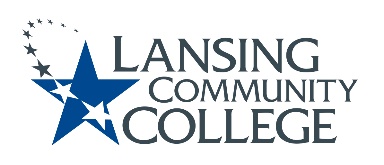 AGENDA: Committee for Assessing Student LearningFriday, April 21, 2023, 12:30 – 2pm, via WebexApproval of the 4/21/23 AgendaApproval of the 4/7/23 MinutesStatus updates on projects from the 4/7/23 Action Items listConfirm members for summer ChatGPT discussion groupAcademic Senate, Executive Committee, approval status of Chair Elect nominationPossible vote to install nominated Heidi Jordan to that positionFinalized CASL CharterAssessment websiteCocurricular webpages ChatGPT – standing discussion topicFuture agenda itemsAdjournLast CASL meeting for this academic year, Friday May 5, 2023  from 12:30 – 2pm, via WebexLansing Community College is an equal opportunity, educational institution/employer.